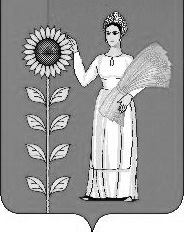                СОВЕТ  ДЕПУТАТОВ СЕЛЬСКОГО  ПОСЕЛЕНИЯ                              ВЕРХНЕМАТРЕНСКИЙ  СЕЛЬСОВЕТ              Добринского муниципального района   Липецкой  области                                          48-я  сессия  V созыва                                                  Р Е Ш Е Н И Е 20.11.2018 г.                          с. Верхняя Матренка                              № 144 – рсО назначении публичных слушаний«О проекте бюджета сельского поселения Верхнематренский сельсовет на 2019 год  и на плановый период 2020 и 2021 годов»Руководствуясь ФЗ № 131-ФЗ от 06.10.2003 г. «Об общих принципах организации местного самоуправления в Российской Федерации», положением «О порядке организации и проведении публичных слушаний на территории сельского поселения», учитывая решения постоянных комиссий сельский Совет депутатов     РЕШИЛ:      1.Назначить публичные слушания бюджета сельского поселения Верхнематренский сельсовет  на 2019 год  и на плановый период 2020 и 2021 годов на 10 декабря  2018 года в 10.00 часов. Место проведения слушаний – сельский Дом культуры.2.Утвердить состав организационного комитета по подготовке и проведению  публичных слушаний «О проекте бюджета сельского поселения Верхнематренский сельсовет  на 2019 год  и на плановый период 2020 и 2021 годов» (Приложение №1)3. Поручить организационному комитету обнародовать проект бюджета сельского поселения Верхнематренский сельсовет  на 2019 год  и на плановый период 2020 и 2021 годов путём вывешивания на информационном щите и размещения на официальном сайте в сети «Интернет».4.Установить срок подачи предложений и рекомендаций бюджета сельского поселения Верхнематренский сельсовет  на 2019 год  и на плановый период 2020 и 2021 годов до 08.12.2018 года.5.Настоящее решение вступает в силу со дня его обнародования.     Председатель Совета депутатов                                                                 Н.В.Жаворонкова                                                       Приложение №1                                                       к решению Совета депутатов                                                       сельского поселения                                                         Верхнематренский сельсовет                                                       № 144-рс от 20.11.2018 г.Состав организационного комитета по подготовке и проведениюпубличных слушаний «О проекте бюджета сельского поселения Верхнематренский сельсовет на 2019 год  и на плановый период 2020 и 2021 годов»1.Жаворонкова Наталия Васильевна – председатель Совета депутатов                                 сельского поселения Верхнематренский сельсовет2. Богачева Нина Евгеньевна – депутат избирательного округа № 4,                             председатель постоянной комиссии по экономике, бюджету,                                 муниципальной собственности и социальным вопросам3. Литвинова Надежда Александровна – главный специалист-эксперт                                администрации сельского поселения Верхнематренский                                  сельсовет4. Беляева Любовь Ивановна– депутат избирательного округа № 2,                                                 председатель постоянной комиссии по правовым                                               вопросам, местному самоуправлению,                                              работе с депутатами и по делам семьи, детства,                                               молодежи                                                                                     Приложение № 2                                                                                   к решению Совета депутатов                                                                   сельского поселения                                                                                     Верхнематренский сельсовет                                                                            от 20.11.2018 г. № 144 -рс  Проект бюджета сельского поселения на 2019 год и на плановый период 2020 и 2021 годовПроект бюджета сельского поселения на 2019 год и на плановый период 2020 и 2021 годовПроект бюджета сельского поселения на 2019 год и на плановый период 2020 и 2021 годовПроект бюджета сельского поселения на 2019 год и на плановый период 2020 и 2021 годовПроект бюджета сельского поселения на 2019 год и на плановый период 2020 и 2021 годовПроект бюджета сельского поселения на 2019 год Проект бюджета сельского поселения на 2019 год Проект бюджета сельского поселения на 2019 год Проект бюджета сельского поселения на 2019 год Проект бюджета сельского поселения на 2019 год руб.2019 годДОХОДЫ,всегоДОХОДЫ,всегоДОХОДЫ,всегоДОХОДЫ,всего     5 533 900,00   РАСХОДЫ,всегоРАСХОДЫ,всегоРАСХОДЫ,всегоРАСХОДЫ,всего     5 533 900,00Наименование РазделПодразделПодраздел2019 год"Общегосударственные вопросы"01       2 744 500,00   Функционирование высшего должностного лица субъекта Российской Федерации и муниципального образования010202         791 877,00   Функционирование Правительства Российской Федерации, высших исполнительных органов государственной власти субъектов Российской Федерации, местных администраций010404       1 925 930,00   Обеспечение деятельности финансовых, налоговых и таможенных органов и органов финансового (финансово-бюджетного) надзора010606       149 970,00   Другие общегосударственные вопросы011313     12 098,00"Национальная оборона"02         77 900,00   Мобилизационная и вневойсковая подготовка020303         77 900,00   "Национальная экономика"04       472 100,00  Дорожное хозяйство (дорожные фонды)040909       472 100,00   "Жилищно-коммунальное хозяйство"05           246 825,00   Благоустройство050303           246 825,00   "Культура , кинематография "08       1 833 200,00   Культура080101       1 833 200,00   «Социальная политика»10      24 000,00Пенсионное обеспечение100101      24 000,00Проект бюджета сельского поселения на плановый период 2020 и 2021 годовПроект бюджета сельского поселения на плановый период 2020 и 2021 годовПроект бюджета сельского поселения на плановый период 2020 и 2021 годовПроект бюджета сельского поселения на плановый период 2020 и 2021 годовруб.2020 год2021 годДОХОДЫ, всегоДОХОДЫ, всего   4 207 900,00       4 554 500,00   РАСХОДЫ, всегоРАСХОДЫ, всего   4 207 900,00       4 554 500,00   Наименование Раздел 2019 год  2020 год "Общегосударственные вопросы"01     2 714 510,00         2 714 510,00"Национальная оборона"02     77 900,00         81 500,00   "Жилищно-коммунальное хозяйство"05   48 123,00       48 123,00   "Культура , кинематография"08     1 110 715,00         1 110 715,00   «Социальная политика»10   24 000,00     24 000,00Условно утвержденные расходы99      232 652,00         575 652,00   Дефицит , профицит всегоДефицит , профицит всегоДефицит , профицит всегоРАСПРЕДЕЛЕНИЕ АССИГНОВАНИЙ  БЮДЖЕТА СЕЛЬСКОГО ППОСЕЛЕНИЯ  ПО МУНИЦИПАЛЬНЫМ ПРОГРАММАМ И НЕПРОГРАММНЫМ МЕРОПРИЯТИЯМ НА 2019 ГОД И НА ПЛАНОВЫЙ ПЕРИОД 2020 И 2021 ГОДОВ РАСПРЕДЕЛЕНИЕ АССИГНОВАНИЙ  БЮДЖЕТА СЕЛЬСКОГО ППОСЕЛЕНИЯ  ПО МУНИЦИПАЛЬНЫМ ПРОГРАММАМ И НЕПРОГРАММНЫМ МЕРОПРИЯТИЯМ НА 2019 ГОД И НА ПЛАНОВЫЙ ПЕРИОД 2020 И 2021 ГОДОВ РАСПРЕДЕЛЕНИЕ АССИГНОВАНИЙ  БЮДЖЕТА СЕЛЬСКОГО ППОСЕЛЕНИЯ  ПО МУНИЦИПАЛЬНЫМ ПРОГРАММАМ И НЕПРОГРАММНЫМ МЕРОПРИЯТИЯМ НА 2019 ГОД И НА ПЛАНОВЫЙ ПЕРИОД 2020 И 2021 ГОДОВ РАСПРЕДЕЛЕНИЕ АССИГНОВАНИЙ  БЮДЖЕТА СЕЛЬСКОГО ППОСЕЛЕНИЯ  ПО МУНИЦИПАЛЬНЫМ ПРОГРАММАМ И НЕПРОГРАММНЫМ МЕРОПРИЯТИЯМ НА 2019 ГОД И НА ПЛАНОВЫЙ ПЕРИОД 2020 И 2021 ГОДОВ рублейрублейрублейрублейНаименование 2019 год  2020 год  2021 год Наименование 2019 год  2020 год  2021 год Муниципальная программа «Устойчивое развитие территории сельского поселения Верхнематренский сельсовет на 2014-2020 годы»     2 116 123,00          1 182 838,00        1 182 838,00   Подпрограмма 1 «Обеспечение населения качественной, развитой инфраструктурой и повышение уровня благоустройства территории сельского поселения Верхнематренский сельсовет»       246 825,00             48 123,00           48 123,00   Подпрограмма 2 «Развитие социальной сферы на территории сельского поселения Верхнематренский сельсовет»     1 833 200,00          1 110 715,00         1 110 715,00   Подпрограмма 3 «Обеспечение реализации муниципальной политики на территории сельского поселения Верхнематренский сельсовет»36 098,0024 000,0024 000,00Итого по Муниципальной программе 2 097 923,00      1 182 838,00     1 182 838,00   Непрограммные расходы  бюджета  3 435 977,00        3 025 062,00       3 371 662,00   ВСЕГО 5 533 900,00      4 207 900,00     4 554 500,00   